	                                                                         Додаток 2                                                                                   до рішення п’ятнадцятої сесії                                                                                   восьмого скликання                                                                                    Срібнянської селищної ради                                                                                   10 червня 2022р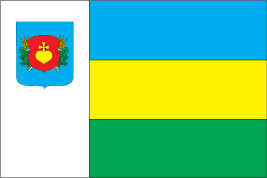 